Конспект занятия во второй младшей группе по развитию речи с помощью пальчиковых игр в игре- драматизации «Репка»Цель: формирование правильной, грамотной речи у детей.Задачи: - закрепить представление о сказке «Репка»; - развивать речь детей;- воспитывать у детей желание внимательно слушать взрослого, повторять простые предложения со провождением движения; - способствовать развитию разговорного общения; в ходе занятий поощрять активность; - воспитывать нравственные качества малышей: сострадание, желание прийти на помощь.Оборудование: письмо в конверте, цветы, избушка, кот, собака, мышь, бабушка и дедушка, репка, музыкальное сопровождение, угощение для детей.Предварительна работа: чтение художественной литературы, сказка «Репка», рассматривание иллюстраций, беседа по сказке.Ход занятияОрганизационный моментВ. Заходите ребята, давайте поздороваемся с гостями.           В колыбели золотой, встало солнце над рекой. /ладошки лодочкой           Встало солнце поутру, разбудило детвору. /ручки вверх           Вышли дети поиграть, стали прыгать и скакать.В. Ой, ребята посмотрите, что это? (на столе лежит письмо).Дети. Письмо.В. Давайте прочитаем, что же там написано, и от кого пришло письмо. А письмо нам прислала бабушка, из сказки «Репка».  Она пишет: «Ребята, дедушка никак не может вытащить репку в огороде, помогите ему, пожалуйста».II. Основная частьВ. Ребята вы хотите помочь дедушке вытащить репку? Д. Да.В. Тогда мы с вами отправимся к ним в гости. Что бы узнать, на чем мы поедем, нам нужно сложить картинку. - Посмотрите, что у нас получилось, на чем мы с вами отправимся в гости?  (дети отвечают) Поехали.Звучит песня «паровоз – Букашки».В. Вот ребята мы и приехали на полянку. Сколько здесь цветов много. Давайте понюхаем их аромат.Дыхательная гимнастика“Аромат цветов” - через нос делаем спокойный вдох, задерживаем дыхание и медленно выдыхаем “А - ах!”.В. Ребята посмотрите, внучка идет. Что случилось, внучка? Внучка. У бабушки и дедушки пропали животные. Они убежали из избушки и заблудились в лесу, поэтому они не могут вытащить репку.В. Ребята, а как мы узнаем, кто пропал? (дети отвечают)Нужно отгадать загадку, повторяйте за мной:Громко лает на дворе, отдыхает в конуре,Сторожит хозяйский дом, и виляет мне хвостом.Ребята о ком эта загадка? Д. Собака.В. Загадку мы отгадали, но ее мы не нашли. Где же она?-Как ее найти?! Ее надо позвать. Скажите мы, в какой сказке с вами?Д. «Репка».В. А как звали собачку в сказке «Репка»?Д. Жучка. (дети зовут собачку)В. Ой, смотрите, кто бежит. Ребята мы её нашли. Ребята, нам нужно найти еще одно животное, но что б его найти, давайте поиграем и отгадаем, кого же мы ищем.Вот кулак,А вот ладошка,На ладошку села кошка.Села мышек посчитать,Раз, два, три, четыре, пятьМышки очень испугались,В норки быстро разбежались.- О ком эта игра? (Ответ детей) -Давайте позовем кошку. Д. Кошечка.В. А вот и наша кошечка. Но в сказке Репка был еще один зверек. Кто это? Ребята давайте вспоминать. А вспомнить нам поможет игра.Мышка в норку пробралась,На замочек заперлась. В дырочку она глядит,На заборе кот сидит!- Ребята, так кого же нам не хватает?Д. Мышки.В. А где же она? Давайте найдем ее. Вот она!Бабушка. Ой, спасибо ребята, что нашли всех наших животных. В. Ребята, а чего же хватает в этой сказке?Давайте свами отгадаем загадку и узнаем.                                    Выросла она на грядке.                                                                         И тянули по порядку:Дедка, бабка, внучка, Жучка-   Не смогли! – большая штучка!      Кошка с мышкой лишь пришли-                        Сразу вытянуть смогли!Д. Репка.В. Молодцы, отгадали, нам не хватает репки, давайте свами посмотрим, как вытянули репку.Сказка «Репка»(дети инсценируют сказку)ПРИЛОЖЕНИЕ 1Заключительная частьВ. Вот и сказочки конец, а кто смотрел тот молодец! Спасибо вам. Вы молодцы. Ой, я совсем забыла: Бабушка приготовила для нас с вами угощение. Угощайтесь!     Список литературы:Учебная программа дошкольного образования/Мин-во образования Респ. Беларусь. -/4-е изд. – Минск: НИО: Аверсэв, 2019. – 479с.ПРИЛОЖЕНИЕ 1Русская народная сказка «Репка»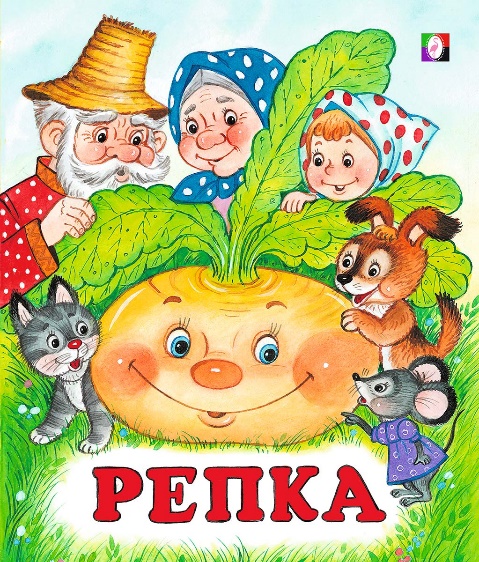  Посадил дед репку. Выросла репка большая-пребольшая. Стал дед репку из земли тащить: тянет-потянет, вытянуть не может.Позвал дед бабку. Бабка за дедку, дедка за репку — тянут-потянут, вытянуть не могут.Позвала бабка внучку. Внучка за бабку, бабка за дедку, дедка за репку — тянут-потянут, вытянуть не могут.Кликнула внучка Жучку. Жучка за внучку, внучка за бабку, бабка за дедку, дедка за репку — тянут-потянут, вытянуть не могут.Кликнула Жучка кошку. Кошка за Жучку, Жучка за внучку, внучка за бабку, бабка за дедку, дедка за репку — тянут-потянут, вытянуть не могут.Позвала кошка мышку. Мышка за кошку, кошка за Жучку, Жучка за внучку, внучка за бабку, бабка за дедку, дедка за репку — тянут-потянут, вытащили репку!